                        泉州七中高二年上学期期末模拟试卷（一）2020.1.6一、选择题（共12题。其中1~10题为单选题，11、12题为不定项选择题。）1．已知a是实数，是纯虚数，则a等于(　　)A．1  	B．－1C.  	D．－2.样本中共有五个个体，其值分别为a,0,1,2,3.若该样本的平均数为1，则样本方差为(　　)A.  B.  C.  D.23.为了调查某厂2 000名工人生产某种产品的能力，随机抽查了20位工人某天生产该产品的数量，产品数量的分组区间为[10,15)，[15,20)，[20,25)，[25,30)，[30,35]，频率分布直方图如图所示.工厂规定从生产低于20件产品的工人中随机地选取2位工人进行培训，则这2位工人不在同一组的概率是(　　)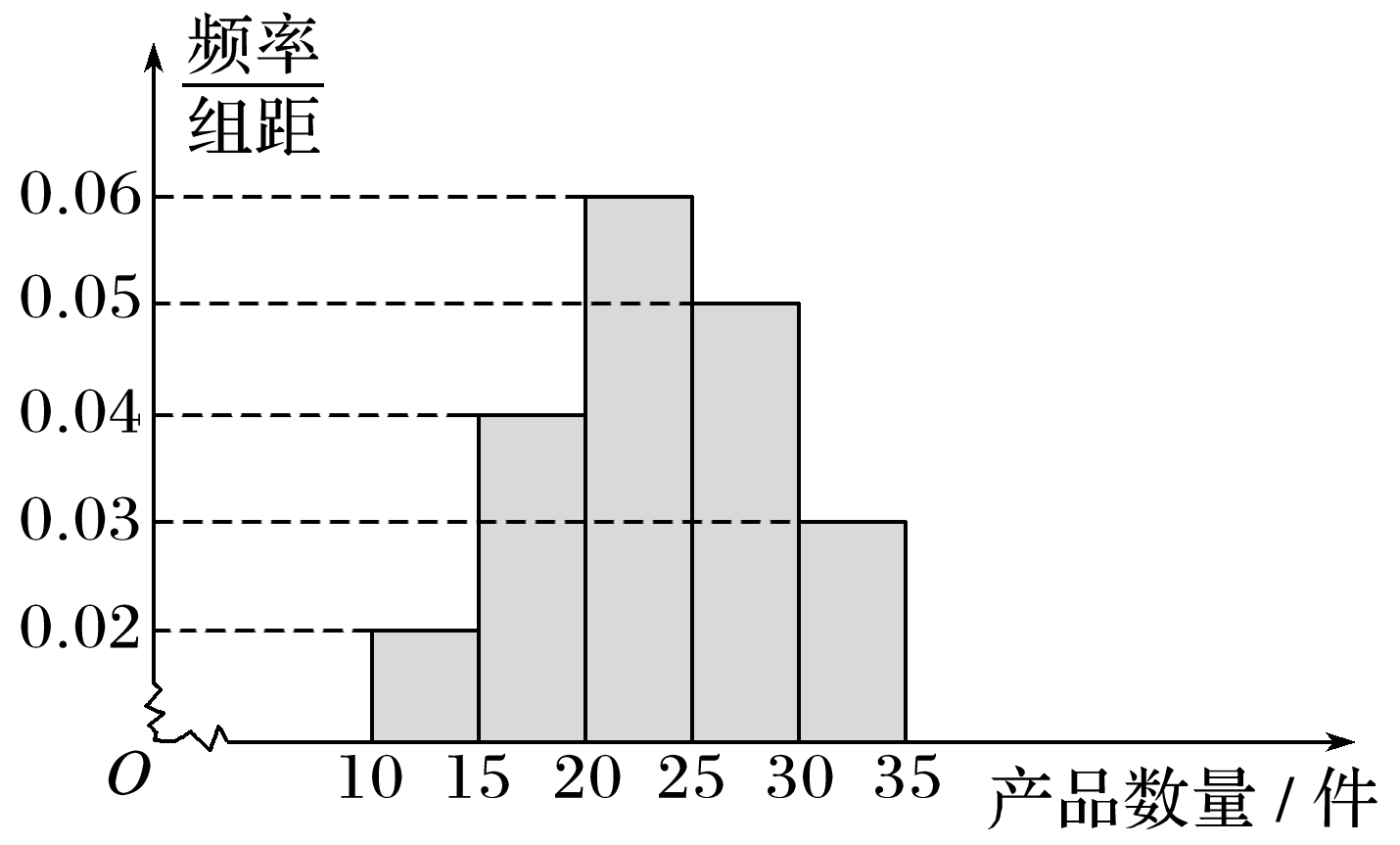 A.  B.  C.  D.4．从集合{1,2,3，…，11}中任意取两个元素作为椭圆＋＝1方程中的m和n，则能组成落在矩形区域B＝{(x，y)||x|<11，|y|<9}内的椭圆的个数是(　　)A．43  	B．72C．86   	D．905．分配4名水暖工去3户不同的居民家里检查暖气管道．要求4名水暖工都分配出去，且每户居民家都要有人去检查，那么分配的方案共有(　　)A．A种  	B．AA种C．CA种  	D．CCA种6．计划展出10幅不同的画，其中1幅水彩画、4幅油画、5幅国画，排成一列，要求同一品种的画必须连在一起，并且水彩画不放在两端，那么不同的排列方式的种数为(　　)A．AA  	B．AAAC．CAA  	D．AAA7．圆周上有8个等分圆周的点，以这些等分点为顶点的锐角三角形或钝角三角形的个数是(　　)A．16  B．24  C．32  D．488．将18个参加青少年科技创新大赛的名额分配给3所学校，要求每所学校至少有1个名额且各校分配的名额互不相等，则不同的分配方法种数为(　　)A．96  B．114  C．128  D．1369．已知函数f(x)＝x2＋cos x，f′(x)是函数f(x)的导函数，则f′(x)的图象大致是(　　)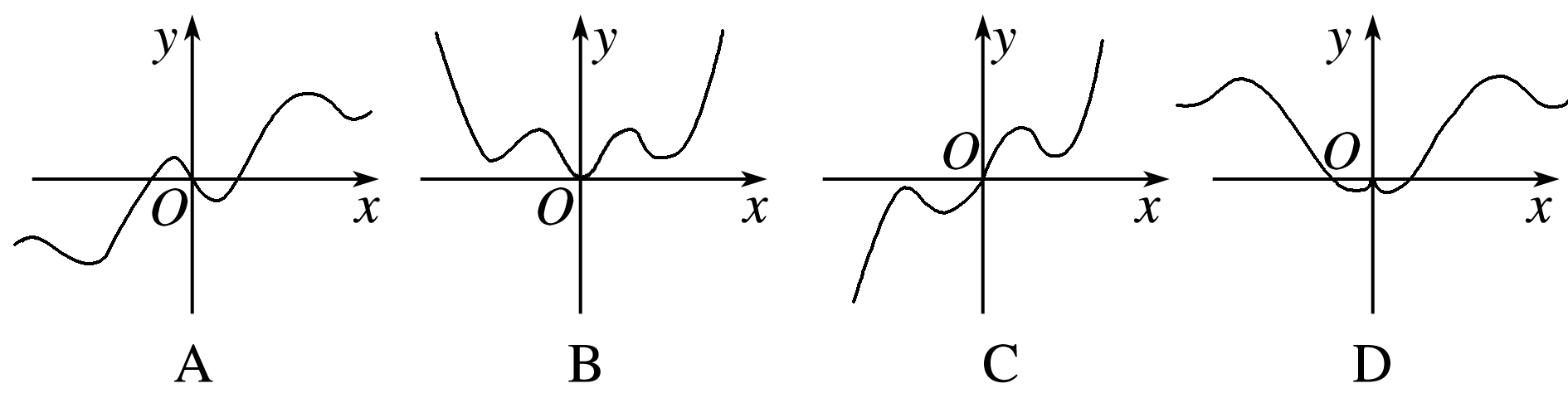 10．已知f(x)＝ax3＋bx2＋x(a，b∈R且ab≠0)的图象如图所示，若|x1|>|x2|，则有(　　)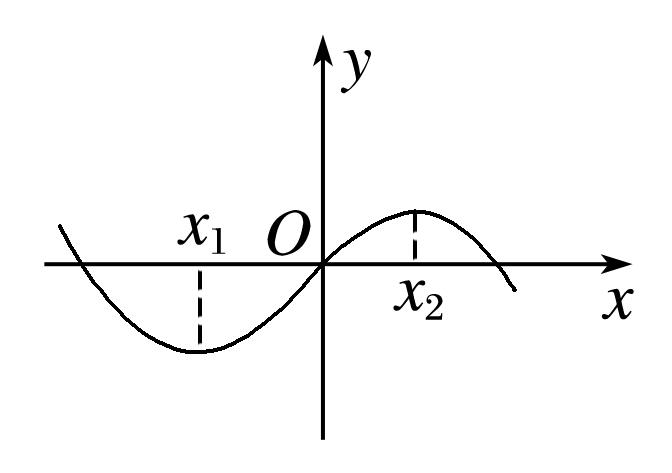 A．a>0，b>0B．a<0，b<0C．a<0，b>0D．a>0，b<011．给出下列四个结论：①命题“∃x∈R，x2－x>的否定是“∀x∈R，x2－x≤；②“若am2<bm2，则a<b”的逆命题为真；③函数f(x)＝x－sinx(x∈R)有3个零点；④对于任意实数x，有f(－x)＝－f(x)，g(－x)＝g(x)，且x>0时，f′(x)>0，g′(x)>0，则x<0时f′(x)>g′(x)．其中正确结论的序号是________．A①      B②        C③      D④12．已知两点A(1，－2)，B(－4，－2)及下列四条曲线：①4x＋2y＝3　②x2＋y2＝3　③x2＋2y2＝3  ④x2－2y2＝3其中存在点P，使|PA|＝|PB|的曲线有(　　)A．①				 B．②C．③ 				 D．④二、填空题（共4题）13.将参加数学竞赛的1 000名学生编号如下：0001,0002，…，1000，打算从中抽取一个容量为50的样本，按系统抽样的方法分成50个部分，从第一部分随机抽取一个号码为0015，则第40个号码为________.14.如图所示，分别以A，B，C为圆心，在△ABC内作半径为2的扇形(图中的阴影部分)，在△ABC内任取一点P，如果点P落在阴影内的概率为，那么△ABC的面积是________.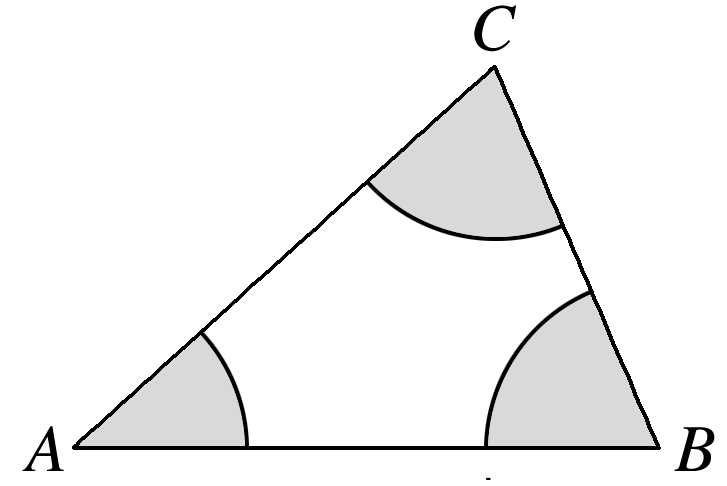 15．若直线y＝kx＋b是曲线y＝ln x＋2的切线，也是曲线y＝ln(x＋1)的切线，则b＝________.16．(2018·黄冈高二月考)已知F是双曲线－＝1(a>0，b>0)的左焦点，E是双曲线的右顶点，过点F且垂直于x轴的直线与双曲线交于A，B两点，若△ABE是锐角三角形，则该双曲线的离心率e的取值范围为________．三、解答题（共6题）17．已知A＝{x|1<log2x<3，x∈N*}，B＝{x||x－6|<3，x∈N*}．试问：(1)从集合A和B中各取一个元素作直角坐标系中点的坐标，共可得到多少个不同的点？(2)从A∪B中取出三个不同的元素组成三位数，从左到右的数字要逐渐增大，这样的三位数有多少个？18．如图所示，在四棱锥P－ABCD中，底面ABCD是矩形，PA⊥平面ABCD，PA＝AD＝2，AB＝1，BM⊥PD于点M.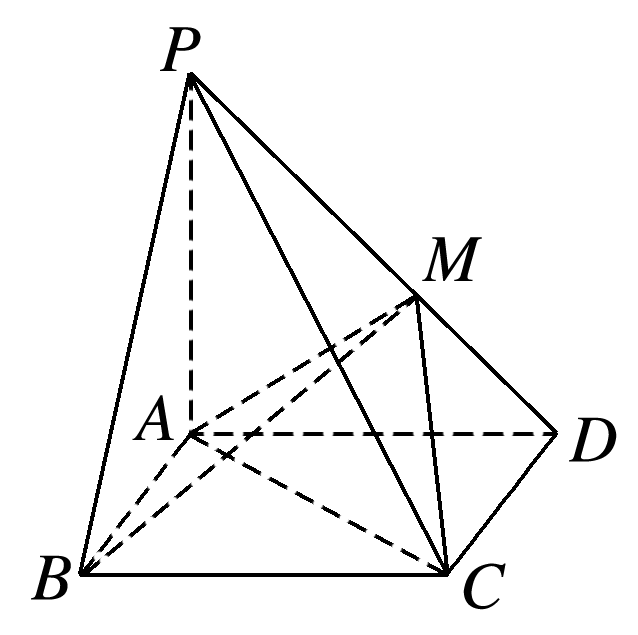 (1)求证：AM⊥PD；(2)求直线CD与平面ACM所成角的余弦值．19．如图所示，在四棱锥E－ABCD中，四边形ABCD是平行四边形，△BCE是等边三角形，△ABE是等腰直角三角形，∠BAE＝90°，且AC＝BC.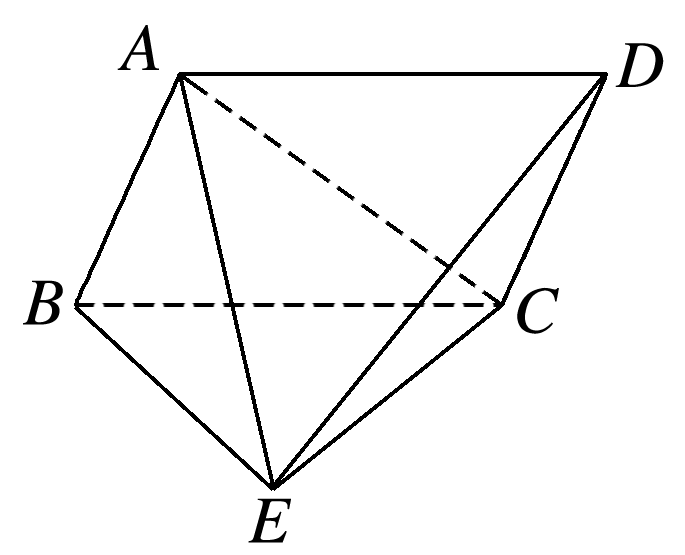 (1)证明：平面ABE⊥平面BCE；(2)求二面角A－DE－C的余弦值．20．已知过抛物线y2＝2px(p>0)的焦点，斜率为2的直线交抛物线于A(x1，y1)，B(x2，y2)(x1<x2)两点，且|AB|＝9.(1)求该抛物线的方程；(2)O为坐标原点，C为抛物线上一点，若＝＋λ，求λ的值．21．已知椭圆C的中心在原点，焦点在x轴上，离心率为，它的一个顶点恰好是抛物线x2＝4y的焦点．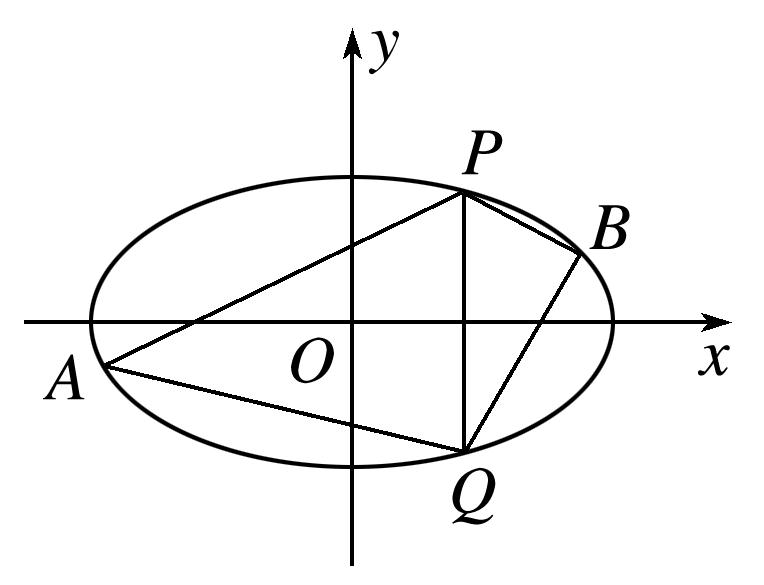 (1)求椭圆C的方程；(2)直线x＝2与椭圆交于P，Q两点，P点位于第一象限，A，B是椭圆上位于直线x＝2两侧的动点．①若直线AB的斜率为，求四边形APBQ面积的范围；②当点A，B运动时，满足∠APQ＝∠BPQ，问直线AB的斜率是否为定值，请说明理由．22．(12分)已知f(x)＝aln(x－1)，g(x)＝x2＋bx，F(x)＝f(x＋1)－g(x)，其中a，b∈R.(1)若y＝f(x)与y＝g(x)的图象在交点(2，k)处的切线互相垂直，求a，b的值；(2)若x＝2是函数F(x)的一个极值点，x0和1是F(x)的两个零点，且x0∈(n，n＋1)，n∈N，求n；(3)当b＝a－2时，若x1，x2是F(x)的两个极值点，当|x1－x2|>1时，求证：|F(x1)－F(x2)|>3－4ln 2.